PERCERAIAN DI LUAR PENGADILAN AGAMA(Studi Kasus Di Desa Langkowala Kecamatan Lantari Jaya Kabupaten Bombana)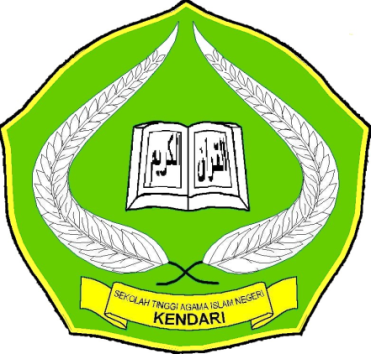 SKRIPSIDiajukan untuk Memenuhi Syarat-syarat Mencapai Gelar Serjana Hukum Islam pada Program Studi Muamalah  OLEHIKA HIDAYUNI09020102014JURUSAN SYARIAH DAN EKONOMI ISLAMSEKOLAH TINGGI AGAMA ISLAM NEGERI SULTAN QAIMUDDIN KENDARI2013